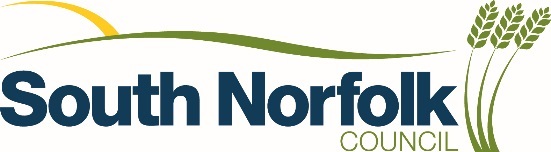 South Norfolk Council Community Infrastructure Levy (CIL) Annual Infrastructure Funding statement for 1st April 2020 to 31st March 2021Regulation 121A, paragraph 1 (b) of The Community Infrastructure Levy Regulations 2010 (as amended) requires a “contribution receiving authority” (Broadland District Council) to prepare a report in relation to the previous financial year which includes the matters specified in paragraph 1 of Schedule 2. A contribution receiving authority is defined as any charging authority which issues a liability notice during the reported year.The three planning authorities of Norwich City, Broadland and South Norfolk District Councils have a unique partnership arrangement to manage the re-allocation of their Community Infrastructure Levy (CIL) income. Once the amount for neighborhood CIL and an administration fee is deducted, the remaining balance is transferred to a ‘shared pool’ called the Infrastructure Investment Fund (IIF). Together with Norfolk County Council and the New Anglia LEP, the five partners oversee the delivery of a joint Greater Norwich growth programme of projects under the direction of the Greater Norwich Growth Board (GNGB).Since the establishment of the GNGB in 2014, the partnership has allocated over £22m of IIF funding and £40m of CIL supported borrowing which has levered in at least an additional £230m to deliver infrastructure projects within the Greater Norwich area.The GNGB’s partnership working practices, and particularly the pooling arrangements of CIL contributions within the IIF, are considered an ‘exemplar model of working’ by the Planning Advisory Service (PAS). They have also cited the GNGB as a partnership who are pursuing ambitious growth agendas under strong strategic leadership and cross boundary collaboration. The GNGB have published their project-specific IIF allocations through their joint Five Year Infrastructure Investment Plan on an annual basis since 2016, before it became a legislative requirement to publish this information within an Infrastructure Funding Statement (IFS). Unfortunately, Greater Norwich’s unique CIL pooling arrangements does not concur with a requirement to report CIL allocations on a District specific basis, because their partnership approach delivers infrastructure cross boundaries. Therefore all CIL re-allocation information required within an IFS continues to be publicly reported within the GNGB’s Five Year Infrastructure Investment Plan which can be found here. The GNGB report their CIL income and allocations within each AMR here,Allocations from the IIF are currently restricted to Transport, Education, Green Infrastructure and Community (which includes sports). These four thematic groups are agreed within the Greater Norwich adopted CIL charging policy. When CIL was initially adopted, local authorities were required to report a regulation 123 list confirming the infrastructure thematic groups which were considered within their CIL charging calculations and therefore the groups to which CIL can be reallocated to. Although the need for this list was withdrawn by legislation from September 2019, this does not automatically allow other groups to apply to the IIF as  the Greater Norwich authorities are still adhering to their locally adopted CIL charging policy. The GNGB understand the funding pressures that other infrastructure thematic groups are experiencing and were planning to undertake a review of CIL alongside the development of the Greater Norwich Local Plan. This was put on hold following the publication of the Planning For The Future – White Paper in August 2020, which proposes the cessation of CIL in favour of a new Infrastructure Levy. More details regarding this change are expected to be published by Government but the timetable for this is currently unknown. Until the future of CIL is more certain the GNGB will proceed with their adopted policy. Reporting Information as required by Schedule 2 of Community Infrastructure Levy Regulation 121A for the year 2019 to 2020 for South Norfolk CouncilCIL Payments received and allocated for Financial year 1st April 2020 – 31st March 2021Funds were distributed to parishes and the GNGB in October 2020 and April 2021 Total receipts received by SNC 		£5,428,217.49Total amount to parish/town Councils	£991,971.67Total for administration 			£271,410.92Total passed to GNGB 			£4,154,202.66Total retained by SNC			£10,632.24Items of infrastructure to which the CIL receipts to which regulation 59F applied have been spent  Paragraph  DescriptionAmount1 (a) The total value of CIL set out in all demand notices issued in the reported year  £4,649,722.241 (b) The total amount of CIL receipts for the reported year £5,428,217.491 (c)The total amount of CIL receipts, collected by the authority, or by another person on its behalf, before the reported year but which have not been allocated   NIL and see GNGB website for details here1 (d) The total amount of CIL receipts, collected by the authority, or by another person on its behalf, before the reported year and which have been allocated in the reported yearNIL and see GNGB website for details here1 (e) The total amount of CIL expenditure for the reported year£5,428,217.49 (passed to GNGB, Parishes & admin)1 (f)The total amount of CIL receipts, whenever collected, which were allocated but not spent during the reported yearSee GNGB website for details here1 (g) In relation to CIL expenditure for the reported year, summary details of- The items of infrastructure on which CIL (including land payments) has been spent and the amount of CIL spent on each itemSee GNGB website for details hereThe amount of CIL spent on repaying money borrowed, including any interest, with details of the items of infrastructure which that money was used to provide (wholly or in part)    See GNGB website for details here The amount of CIL spent on administrative expenses pursuant to regulation 61, and that amount expressed as a percentage of CIL collected in that year in accordance with the regulations £271,410.92 (5% of total CIL collected) 1 (h) In relation to CIL receipts, whenever collected, which were allocated but not spent during the reported year, summary details of the items of infrastructure on which CIL (including land payments) has been allocated and the amount of CIL allocated to each item.   See GNGB website for details here  1 (i) The amount of CIL passed to- Any parish council under regulation 59A or 59B and £991,971.67 Any person under regulation 59 (4) £4,154,202.66 passed to GNGB to spend 1 (j) Summary details of the receipt and expenditure of CIL receipts to which regulations 59e or 59F applied during the reported year including-   The total CIL receipts that regulations 59E and 59F applied to£10,632.24The items of infrastructure to which the CIL receipts to which regulations 59E and 59F applied have been allocated or spent, and the amount of expenditure allocated or spent on each item£4,897.21 See separate box for details 1 (k) Summary details of any notices served in accordance with regulation 59E, including The total value of CIL receipts requested from each parish council NILAny funds not yet recovered from each parish council at the end of the reported year NIL1 (l)The total amount of-  CIL receipts for the reported year retained at the end of the reported year other than those to which regulation 59E or 59F applied NIL CIL receipts from previous years retained at the end of the reported year other than those to which regulation 59E or 59F applied NILCIL receipts for the reported year to which regulation 59E or 59F applied retained at the end of the reported year £10,632.24CIL receipts from previous years to which regulation 59E or 59F applied retained at the end of the reported year £927.97Parish Application number Amount received Surcharges (excluded from Parish allocation)  Payment to Parish (excluding surcharges and subject to Parish caps) Payment to Parish (excluding surcharges and subject to Parish caps) Amount retained under reg 59F5% admin Amount to GNGB Parish Application number Amount received Surcharges (excluded from Parish allocation)  15%25%Amount retained under reg 59F5% admin Amount to GNGB Aldeby2019/123819,321.52£2,898.23£966.08£15,457.22Alpington2017/043418,825.32£2,823.80£941.27£15,060.26Alpington2019/10273,622.78£543.42£181.14£2,898.22Ashwellthorpe 2018/08236,180.76£927.11£309.04£4,944.61Ashwellthorpe 2020/0100366.41£54.96£18.32£293.13Ashwellthorpe 2015/066310,020.68£1,503.10£501.03£8,016.54Aslacton2019/16653,262.49£489.37£163.12£2,609.99Aslacton2019/252312,190.30£1,828.55£609.52£9,752.24Barford2019/111753,702.77£8,055.42£2,685.14£42,962.22Barnham Broom 2020/14586,546.12£981.92£327.31£5,236.90Bawburgh2020/01024,016.46£602.47£200.82£3,213.17Bedingham 2020/06023,298.99£494.85£164.95£2,639.19Bedingham 2020/22462,212.97£331.95£110.65£1,770.37Bracon Ash 2020/17758,878.48£1,331.77£443.92£7,102.78Bramerton2020/209219,889.19£2,983.38£994.46£15,911.35Bressingham 2018/101814,395.36£2,159.30£719.77£11,516.29Bressingham 2020/07101,902.53£285.38£95.13£1,522.02Bressingham 2019/04047,279.11£1,091.87£363.96£5,823.29Bressingham 2019/1164898.06£134.71£44.90£718.45Bressingham 2019/24475,496.20£824.43£274.81£4,396.96Bressingham 18/269245,133.86£6,770.08£2,256.69£36,107.09Bressingham 2021/0006947.01£142.05£47.35£757.61Bressingham 2020/08072,734.01£410.10£136.70£2,187.21Brooke 2020/04641,317.68£197.65£65.88£1,054.14Brooke 2017/29259,026.81£1,354.02£451.34£7,221.45Brooke 2018/23089,806.01£1,470.90£490.30£7,844.81Broome 2016/268960,923.75£2,500.00£8,763.56£3,046.19£49,114.00Bunwell 2017/29046,530.74£979.61£326.54£5,224.59Bunwell 2018/27509,248.16£1,387.22£462.41£7,398.53Burston2020/08573,273.06£490.96£163.65£2,618.45Burston 2018/014820,602.53£3,090.38£1,030.13£16,482.02Carleton Rode 2020/09713,945.99£591.90£197.30£3,156.79Chedgrave 2019/195010,710.55£1,606.58£535.53£8,568.44Cingleford 2018/2835563,611.80£140,902.95£28,180.59£394,528.26Colney (reduced by Parish Cap) 2019/034172,749.54£9,805.44£3,637.48£59,306.62Colney (reduced by Parish cap) 2019/24325,031.14£251.56£4,779.58Costessey2019/177130,265.35£4,539.80£1,513.27£24,212.28Costessey2019/168923,413.92£3,512.09£1,170.70£18,731.14Costessey2016/228419,379.43£2,906.91£968.97£15,503.54Cringleford 2018/27911,691.14£422.79£84.56£1,183.80Cringleford 2018/2783408,378.42£102,094.61£20,418.92£285,864.89Cringleford 2018/2200796,180.81£199,045.20£39,809.04£557,326.57Cringleford 2018/240482,654.08£20,663.52£4,132.70£57,857.86Cringleford 2018/2784420,444.43£105,111.11£21,022.22£294,311.10Cringleford 2018/278568,649.68£17,162.42£3,432.48£48,054.78Denton 2020/04441,571.35£235.70£78.57£1,257.08Diss 2018/26997,693.39£1,154.01£384.67£6,154.71Diss 2018/18977,593.88£1,139.08£379.69£6,075.10Diss 2020/07427,469.20£1,120.38£373.46£5,975.36Flordon2018/131820,780.69£3,117.10£1,039.03£16,624.55Gillingham 2019/101340,992.34£6,148.85£2,049.62£32,793.87Gissing 2019/12122,951.90£442.79£147.60£2,361.52Hales 2020/058010,745.78£1,611.87£537.29£8,596.62Hempnall2019/25766,341.77£951.27£317.09£5,073.42Hempnall 2019/086445,572.68£6,835.90£2,278.63£36,458.14Hethersett 2018/121617,631.01£2,644.65£881.55£14,104.81Hethersett 2018/2769603.80£90.57£30.19£483.04Keswick2019/23701,536.12£230.42£76.81£1,228.90Little Melton 2015/169716,693.62£2,504.04£834.68£13,354.90Little Melton 2019/13093,824.05£573.61£191.20£3,059.24Little Melton 2019/13098,050.63£1,207.59£402.53£6,440.50Little Melton 2015/169750,080.87£7,512.13£2,504.04£40,064.70Loddon2020/00803,269.54£490.43£163.48£2,615.63Long Stratton2020/06942,043.46£306.52£102.17£1,634.77Long Stratton2020/184810,287.76£1,543.16£514.39£8,230.21Long Stratton2020/2387309.11£46.37£15.46£247.29Morningthorpe 2020/10394,150.34£622.55£207.52£3,320.27Mulbarton2018/243419,413.92£4,853.48£970.70£13,589.74Mulbarton 2020/06304,566.08£1,141.52£228.30£3,196.26Needham2020/04031,234.53£185.18£61.73£987.62Norton Subcourse 2020/18519,371.73£1,405.76£468.59£7,497.38Poringland 2017/20066,664.63£999.69£333.23£5,331.70Poringland 2019/0652434.73£65.21£21.74£347.78Poringland 2017/004711,946.84£1,792.03£597.34£9,557.47Pulham Market 2020/09638,173.84£1,226.08£408.69£6,539.07Pulham Market 2019/256812,049.37£1,807.41£602.47£9,639.50Pulham Market 2020/16807,398.73£1,109.81£369.94£5,918.98Scole 2019/095633,535.92£5,030.39£1,676.80£26,828.74Shelfanger 2019/20714,427.85£664.18£221.39£3,542.28Shelton 2020/01311,169.70£175.46£58.49£935.76Spooner Row 2016/062755,088.19£8,263.23£2,754.41£44,070.55Swainsthorpe 2020/16651,409.28£211.39£70.46£1,127.42Swardeston2020/0874281.86£42.28£14.09£225.49Swardeston (reduced by Parish cap)  17/2247435,723.73£62,011.89£21,786.19£351,925.65Tharston2019/055212,693.18£1,903.98£634.66£10,154.54Tibenham2019/1821645.93£96.89£32.30£516.74Tivetshall 2020/2332407.47£61.12£20.37£325.98Tivetshall 2020/2035293.13£43.97£14.66£234.50Tivetshall 2020/2037899.94£134.99£45.00£719.95Toft monks 2019/12611,382.03£207.30£69.10£1,105.62Trowse - reduced by Parish cap  2018/1246572,849.43£64,918.75£28,642.47£479,288.21Trowse (reduced by Parish cap)2018/1246319,039.45£26,606.61£15,951.97£276,480.87Wortwell 2019/04128,143.89£1,221.58£407.19£6,515.11Wramplingham 2019/11868,605.12£1,290.77£430.26£6,884.10Wymondham2018/058330,903.80£4,635.57£1,545.19£24,723.04Wymondham2019/24638,534.97£1,280.25£426.75£6,827.98Wymondham2020/07786,257.22£938.58£312.86£5,005.78Wymondham2017/29249,370.19£1,405.53£468.51£7,496.15Wymondham2019/0536315,283.39£47,292.51£15,764.17£252,226.71Wymondham 2018/004914,750.38£2,309.86£1,866.08£737.52£12,146.78Wymondham 2019/0536315,283.39£47,292.51£15,764.17£252,226.71Wymondham 2019/246325,604.90£3,840.74£1,280.25£20,483.92Wymondham 2020/110513,819.78£2,072.97£690.99£11,055.82Wymondham 2020/19621,409.28£211.39£70.46£1,127.425,428,217.49£4,809.86£400,574.08£591,397.59£10,632.24£271,410.92£4,154,202.66Parish Project Expenditure Colney Refurbishment of Parish rooms £4,798.82Framingham Pigot  Replacement defibrillator pads £98.39